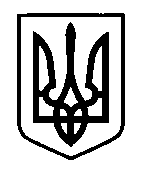 УКРАЇНАПрилуцька міська радаЧернігівська областьУправління освіти Про затвердження плану заходів,спрямованих на активізацію вивчення громадянами англійської мови,  на період до 2020 року	На виконання наказу управління освіти і науки обласної державної адміністрації від 27.05.2016 року №251 «Про затвердження плану заходів,спрямованих на активізацію вивчення громадянами англійської мови,  на період до 2020 року» з метою підвищення рівня володіння англійською мовою дітей, учнівської молоді, педагогічних працівників, заохочення до її вивчення, розширення доступу до світових культурних надбань,НАКАЗУЮ:Затвердити план заходів, спрямованих на активізацію вивчення громадянами англійської мови на період до 2020 року (далі – План заходів) (додається).Директорам ЗНЗ, ПНЗ:Розробити відповідні Плани заходів, спрямованих на активізацію вивчення громадянами  англійської мови, на період до 2020 року.Щороку до 1 січня, 1 липня інформувати міський методичний центр про хід виконання Плану заходів.Висвітлювати  в засобах масової інформації, на офіційних веб-сайтах закладів освіти хід виконання Плану заходів та оперативно надаватиінформацію для подальшого розміщення на веб-сайтах міського та обласного управлінь освіти.Міському методичному центрові управління освіти (Чернякова С.М.) забезпечити узагальнення матеріалів про хід виконання Плану заходів та інформувати обласний інститут післядипломної педагогічної освіти імені К.Д. Ушинського щорічно до 10 січня та 10 липня.Контроль за виконанням Плану заходів покласти на головного спеціаліста управління освіти Колошко О.П.Начальник управління освіти							С.М.ВОВК31 травня  2016 р.НАКАЗм. Прилуки№223  